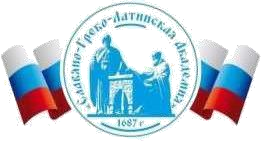 Автономная Некоммерческая Организация Высшего Образования«Славяно-Греко-Латинская Академия»Аннотация к рабочей программе дисциплины Безопасность жизнедеятельностиБезопасность жизнедеятельностиСОГЛАСОВАНОДиректор Института _______________________,кандидат философских наук_______________________Одобрено:Решением Ученого Советаот «22» апреля 2022 г. протокол № 5УТВЕРЖДАЮ Ректор АНО ВО «СГЛА»_______________ Храмешин С.Н.Направление подготовки38.03.04 Государственное и муниципальное управление Направленность (профиль)Государственная, муниципальная служба и кадровая политикаКафедрамеждународных отношений и социально-экономических наукФорма обученияГод начала обученияОчная2022Реализуется в семестре7, курс 4Наименование дисциплины  Безопасность жизнедеятельности Краткое содержание Основные понятия, термины и определения в области безопасности жизнедеятельности. Оздоровление  воздушной среды и нормализация микроклимата. Производственное освещение. Основные принципы защиты от физических полей. Электромагнитные излучения. Электробезопасность. Оказание первой помощи пострадавшим. Защита в чрезвычайных ситуациях и гражданская оборона. Управление безопасностью жизнедеятельности. Результаты освоения дисциплины  Идентифицирует опасные и вредные производственные факторы и оценивает масштабы их воздействия на человека и окружающую природную среду.  Формулирует принципы и способы организации защиты от опасностей,  возникающих в повседневной жизни и профессиональной деятельности. Оценивает вероятность возникновения опасности. Формулирует методы защиты от опасностей различного генезиса, обеспечения безопасных условий жизнедеятельности. Оказывает первую помощь пострадавшим. Применяет защитные мероприятия, проводит из численную оценку требования.  Излагает и применяет  правовые и нормативные документы, по вопросам  охраны труда, охраны окружающей природной среды, безопасности в чрезвычайных ситуациях Трудоемкость, з.е. 3 Форма отчетности   Экзамен  Перечень основной и дополнительной литературы, необходимой для освоения дисциплины Перечень основной и дополнительной литературы, необходимой для освоения дисциплины Основная литература Михаилиди,, А. М.<BR>&nbsp;&nbsp;&nbsp; Безопасность жизнедеятельности на производстве : учебное пособие / А. М. Михаилиди. - Безопасность жизнедеятельности на производстве,Весь срок охраны авторского права. - Электрон. дан. (1 файл). - Москва : Ай Пи Ар Медиа, 2021. - 135 с. - электронный. - Книга находится в премиум-версии ЭБС IPR BOOKS. - ISBN 978-5-4497-0805-2, экземпляров неограничено Соколов, А. Т.<BR>&nbsp;&nbsp;&nbsp; Безопасность жизнедеятельности : учебное пособие / А. Т. Соколов. - Безопасность жизнедеятельности,2021-12-05. - Электрон. дан. (1 файл). - Москва, Саратов : Интернет-Университет Информационных Технологий (ИНТУИТ), Ай Пи Ар Медиа, 2020. - 191 с. - электронный. - Книга находится в премиум-версии ЭБС IPR BOOKS. - ISBN 978-5-4497-0304-0, экземпляров неограничено Безопасность жизнедеятельности Электронный ресурс / Холодов О. М., Дуц В. И., Кубланов А. М., Куликова Т. А., Шуманский И. И. : учебное пособие. - Воронеж : ВГИФК, 2020. - 206 с. - ISBN 978-5905-654-68-8, экземпляров неограничено Дополнительная литература 1. Алексеев, В. С.<BR>&nbsp;&nbsp;&nbsp; Безопасность жизнедеятельности Электронный ресурс : Учебное пособие для СПО / В. С. Алексеев, О. И. Жидкова, И. В. Ткаченко. - Безопасность жизнедеятельности,2020-08-30. - Саратов : Научная книга, 2019. - 159 с. - Книга находится в премиум-версии ЭБС IPR BOOKS. - ISBN 978-5-9758-1890-4 (экземпляров неограниченно) Безопасность жизнедеятельности Электронный ресурс : учебное пособие. - Кемерово : КузГТУ имени Т.Ф. Горбачева, 2020. - 214 с. - Книга находится в премиум-версии ЭБС IPR BOOKS- ISBN 978-5-00137-179-3 (экземпляров неограниченно) Кривошеин, Д. А.<BR>&nbsp;&nbsp;&nbsp; Безопасность жизнедеятельности Электронный ресурс / Кривошеин Д. А., Дмитренко В. П., Горькова Н. В. : учебное пособие. - СанктПетербург : Лань, 2019. - 340 с. - Рекомендовано Редакционноиздательским советом Московского авиационного института (Национального исследовательского университета) в качестве учебного пособия. -  Книга находится в базовой версии ЭБС IPRbooks. -ISBN 978-5-8114-3376-6 (экземпляров неограниченно) Сазонова, А. М.<BR>&nbsp;&nbsp;&nbsp; Безопасность жизнедеятельности Электронный ресурс / Сазонова А. М., Харламова А. В., Шилова Е. А. - Санкт-Петербург : ПГУПС, 2019. - 50 с. - Книга находится в базовой версии ЭБС IPRbooks. -ISBN 978-5-7641-1387-6 (экземпляров неограниченно) 